INDICAÇÃO Nº 801/2020Indica ao Poder Executivo Municipal a execução de serviços de reparos no asfalto (nivelamento) de depressão, existente na Rua do Manganês defronte o número 292, no bairro Vila Mollon.Excelentíssimo Senhor Prefeito Municipal, Nos termos do Art. 108 do Regimento Interno desta Casa de Leis, dirijo-me a Vossa Excelência para indicar que, por intermédio do setor competente, sejam executados serviços de reparos no asfalto, existente na Rua do Manganês defronte o número 292, no bairro Vila Mollon.Justificativa:		Motoristas que trafegam pela Rua do Manganês, reclamam da existência de uma valeta, que provoca choque do protetor de carter dos veículos com o asfalto. Eles reivindicam um serviço de nivelamento do pavimento para suavizar a passagem dos veículos pelo local, além de evitar possíveis acidentes. Plenário “Dr. Tancredo Neves”, em 12 de março de 2.020.CELSO LUCCATTI CARNEIRO“Celso da Bicicletaria”-vereador-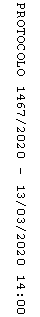 